KLASA: 024-01/22-01/79URBROJ: 2170-30-22-01-6U Omišlju, 27.12.2022. godine.Na temelju članka 44. Statuta Općine Omišalj („Službene novine Primorsko-goranske županije“ broj 5/21) i članka 17. stavka 1. Pravilnika o provedbi postupaka jednostavne nabave („Službene novine Primorsko-goranske županije“ broj 24/21), Općinska načelnica Općine Omišalj donijela je ODLUKU O PONIŠTENJU POSTUPKA JEDNOSTAVNE NABAVENaziv i sjedište Naručitelja: Općina Omišalj, Prikešte 13, 51513 Omišalj.Predmet nabave: Održavanje čistoće javnih površina - čišćenje plaža izvan naselja i dječjih igrališta uz plaže u 2023. godini.Evidencijski broj nabave: 54/22.Procijenjena vrijednost nabave: 199.500,00 kuna (bez PDV-a).Obrazloženje razloga poništenja: Naručitelj je dana 19.12.2022. godine na svojim mrežnim stranicama objavio Poziv na dostavu ponuda za predmetni postupak jednostavne nabave, KLASA: 024-01/22-01/79, URBROJ: 2170-30-22-01-3 (dalje u tekstu: Poziv). Rok za dostavu ponuda bio je 27.12.2022. godine u 10,00 sati.Stručno povjerenstvo za jednostavnu nabavu (dalje u tekstu: Povjerenstvo) sastalo se dana 27.12.2022. godine u 10,00 sati kako bi otvorilo, pregledalo i ocijenilo pristigle ponude. Utvrđeno je da je u roku za dostavu ponuda zaprimljena jedna ponuda. Povjerenstvo je pregledom jedine dostavljene ponude utvrdilo da je vrijednost iste veća od zakonski propisanih pragova za javnu nabavu, slijedom čega je sukladno odredbama ZJN 2016 i točki 18. Poziva potrebno poništiti predmetni postupak nabave, slijedom čega se donosi ova Odluka.Sukladno članku 17. stavku 2. Pravilnika o provedbi postupaka jednostavne nabave („Službene novine Primorsko-goranske županije“ broj 24/21), Ova Odluka se sa preslikom Zapisnika o otvaranju, pregledu i ocjeni ponuda dostavlja ponuditeljima na dokaziv način.Općinska načelnicamr. sc. Mirela Ahmetović, v.r.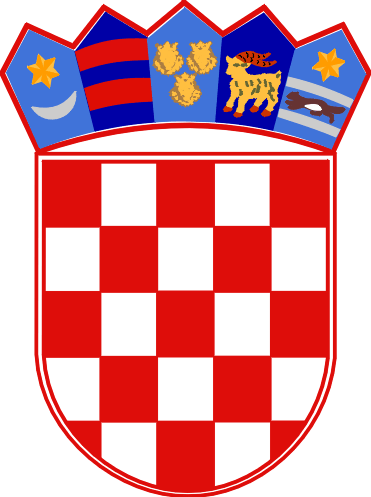  REPUBLIKA HRVATSKAPRIMORSKO-GORANSKA ŽUPANIJAOPĆINA OMIŠALJOPĆINSKA NAČELNICA